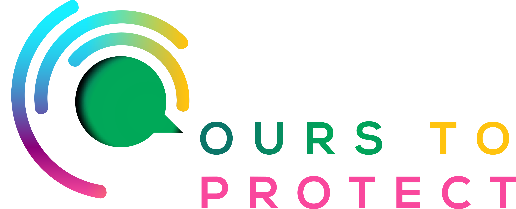 This week on Radio Nova we’re looking at ways to repurpose fabric and fashion.WHY IS IT IMPORTANT TO RECYCLE YOUR OLD CLOTHES?We could all do with recycling more, and while many of us are dependent on our local waste collection service to recycle paper, plastic and metal, we often forget that there are so many eco-friendly rubbish disposal options for clothes.  Below we look at five top reasons to recycle or reuse your clothes.

1. It's good for the planet
Reason number one for any form of recycling over waste disposal at a landfill is always the positive impact it has on the planet. The more you're able to reuse or recycle old clothing, the less room it takes up in landfill. 

2. It could help out the less fortunate
If you want to make your clothes donation do even more good, then think about the impact it could have on someone less fortunate, if next time you do a house clearance, you recycle your old clothes or donate them to charity. 

3. You could make some money
Obviously there is reward in doing a good deed, but if you fancy a bit more of a reward, you could actually get paid to donate your clothes. There are a growing number of services who will pay for old clothes, so have a browse on the internet and see what you can find near you. 

4. It saves you money
Here's another financial incentive: recycling or reusing clothes saves money. Unlike other recyclable items, you don't even need to do a waste clearance to recycle clothes, you can turn them into something else yourself! Why not learn to sew, and use your kids' old baby clothes to make a quilt – a perfect memento of your family and a great use of old clothes. Or if you've got old clothes that are in disrepair, learn how to repair them – fashions always come back round.

5. It's easy to do
The beauty of recycling or donating clothes is that it's so easy to do. There's no huge risk to your safety when dealing with clothes, unlike when you're trying to recycle an appliance or large furniture. Links for more information:www.rediscoverycentre.iewww.simpleecology.com/blog/upcycling-and-textile-wasteo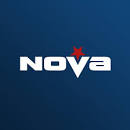 